	Женева, 12 апреля 2024 годаУважаемая госпожа,
уважаемый господин,Имею честь пригласить вас принять участие во втором межрегиональном собрании МСЭ-Т по подготовке к ВАСЭ-24, которое будет проведено в виртуальном формате 25 июля 2024 года.Задача данного межрегионального собрания заключается в том, чтобы предложить регионам представить актуальную информацию о ходе своей подготовки к ВАСЭ-24.Регионам предлагается разделить свои презентации на три отдельные части:1)	программа работы и структура исследовательских комиссий; 2)	методы работы и другие актуальные вопросы (например, электронные методы работы); 3)	консенсус, достигнутый в ходе двусторонних межрегиональных обсуждений, если таковые имеются.Повестка дня позволяет обсудить и любые иные вопросы, связанные с подготовкой к ВАСЭ-24.Дополнительная информация о собрании представлена в Приложении А.Открытие собрания состоится в 13 час. 00 мин. по женевскому времени 25 июля 2024 года, и регистрация является обязательной (через онлайновую форму регистрации на домашней странице межрегиональных собраний по подготовке к ВАСЭ-24). В отсутствие регистрации инструмент дистанционного участия будет недоступен.С 29 июля по 2 августа 2024 года включительно в Женеве состоится четвертое собрание КГСЭ, информация об этом собрании КГСЭ приведена в отдельном Коллективном письме 4 БСЭ.Основные предельные срокиПрактическая информация о собрании приведена в Приложении A, ниже. Проект повестки дня собрания и план распределения времени, составленные по возможности с учетом разницы во времени между дистанционными участниками, содержатся в Приложениях B и C.Временные документы (TD) и вклады для межрегионального собрания будут снабжены в названиях префиксом "IRM:" и будут размещаться по адресу: www.itu.int/md/T22-TSAG-240729/sum/en, а также на специально выделенной странице: https://www.itu.int/wtsa/2024/en/irm/.Желаю вам плодотворного и приятного собрания.Приложения: 3ПРИЛОЖЕНИЕ AПрактическая информация для собранияМЕТОДЫ И СРЕДСТВА РАБОТЫПРЕДСТАВЛЕНИЕ ДОКУМЕНТОВ И ДОСТУП К ДОКУМЕНТАМ: Собрание будет проходить на безбумажной основе. Вклады Членов следует представлять, используя опцию "Непосредственное размещение документов", а проекты TD − по электронной почте в секретариат КГСЭ, используя соответствующий шаблон. Доступ к документам собрания обеспечивается с домашней страницы КГСЭ. УСТНЫЙ ПЕРЕВОД: Будет обеспечиваться устный перевод на все шесть официальных языков МСЭ. Также будет обеспечиваться ввод субтитров в режиме реального времени.ПРЕДВАРИТЕЛЬНАЯ РЕГИСТРАЦИЯПРЕДВАРИТЕЛЬНАЯ РЕГИСТРАЦИЯ: Предварительная регистрация является обязательной и проводится в онлайновой форме на домашней странице межрегиональных собраний по подготовке к ВАСЭ-24 не позднее чем за один месяц до начала собрания. Как указано в Циркуляре 68 БСЭ, в новой системе регистрации требуется утверждение всех заявок на регистрацию координатором; порядок настройки автоматического утверждения этих заявок описан в Циркуляре 118 БСЭ. Некоторые опции в регистрационной форме применимы только для Государств-Членов, в том числе функция, запрос на обеспечение устного перевода и запрос на предоставление стипендий. Членам МСЭ предлагается по мере возможности включать в свои делегации женщин.приложение BПроект повестки дня второго межрегионального собрания МСЭ-Т1	Открытие собрания2	Обновленная информация о подготовке к ВАСЭ-24 3	Задачи собрания и ожидаемые результаты – сообщение Директора БСЭ4	Презентации регионов о текущем состоянии своей подготовки по программе работы и структуре исследовательских комиссий:a)	АТСЭb)	АСЭc)	СЕПТd)	СИТЕЛe)	ASTeam Лиги арабских государствf)	РСС5	Информация Группы Докладчика КГСЭ по подготовке к ВАСЭ-245.1	Проект A.Sup WTSAGL "Руководящие указания ВАСЭ по подготовке Резолюций" (см. также TSAG- "Заявление о взаимодействии по последней информации о Плане действий ВАСЭ и проекте документа "Руководящие указания ВАСЭ по подготовке Резолюций")5.2	Проект "Перечень региональных координаторов и "координаторов" по предложениям, касающимся Резолюций ВАСЭ", отражающий ситуацию в региональных организациях электросвязи6	Обсуждение областей, представляющих общий интерес, и областей, в которых требуются дополнительные обсуждения7	Даты предстоящих региональных подготовительных собраний8	Даты следующего межрегионального собрания8	Выводы9	Любые другие вопросы10	Закрытие собранияприложение CПроект плана распределения времени второго межрегионального собрания МСЭ-Т(возможно планирование дополнительных сессий специальных групп; распределение периодов времени для собрания является предварительным и может быть изменено)______________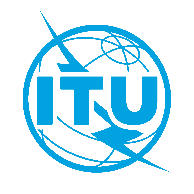 Международный союз электросвязиБюро стандартизации электросвязиОсн.:Циркуляр 204 БСЭ
TSAG/BJ–	Администрациям Государств – Членов Союза–	Членам Сектора МСЭ-Т–	Академическим организациям − Членам МСЭ–	Региональным организациям МСЭ (АТСЭ, АСЭ, СЕПТ, СИТЕЛ, ASTeam Лиги арабских государств, РСС)–	Генеральному секретарю МСЭ−	Директору Бюро радиосвязи−	Директору Бюро развития электросвязи−	Председателям исследовательских комиссий МСЭ-Т−	Председателям региональных групп исследовательских комиссий МСЭ-Т−	Председателю Комитета МСЭ-Т по стандартизации терминологииТел.:
Факс:
Эл. почта:
Веб-страница:+41 22 730 6311
+41 22 730 5853
tsbtsag@itu.int
https://itu.int/go/t/irc–	Администрациям Государств – Членов Союза–	Членам Сектора МСЭ-Т–	Академическим организациям − Членам МСЭ–	Региональным организациям МСЭ (АТСЭ, АСЭ, СЕПТ, СИТЕЛ, ASTeam Лиги арабских государств, РСС)–	Генеральному секретарю МСЭ−	Директору Бюро радиосвязи−	Директору Бюро развития электросвязи−	Председателям исследовательских комиссий МСЭ-Т−	Председателям региональных групп исследовательских комиссий МСЭ-Т−	Председателю Комитета МСЭ-Т по стандартизации терминологииПредмет:Второе межрегиональное собрание (МРС) по подготовке к ВАСЭ-24,
виртуальное, 25 июля 2024 годаВторое межрегиональное собрание (МРС) по подготовке к ВАСЭ-24,
виртуальное, 25 июля 2024 года25 июня 2024 г.−	Предварительная регистрация (через онлайновую форму регистрации на домашней странице межрегиональных собраний по подготовке к ВАСЭ-24)12 июля 2024 г.−	Представление вкладов Членов МСЭ-T (с использованием опции "Непосредственное размещение документов")С уважением,(подпись)Сейдзо Оноэ, 
Директор Бюро 
стандартизации электросвязи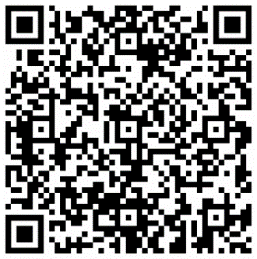 КГСЭ МСЭ-T С уважением,(подпись)Сейдзо Оноэ, 
Директор Бюро 
стандартизации электросвязиПоследняя информация 
о собрании№ сессииЧетверг,
25 июля 2024 г.Вторая половина дня 1 (85 мин.)
13:00–14:25 (женевское время)Межрегиональное собраниеПерерыв (5 мин.)
14:25–14:30 (женевское время)Вторая половина дня 2 (90 мин.)
14:30–16:00 (женевское время)Межрегиональное собрание